Publicado en Madrid el 03/12/2019 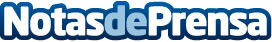 Más de un millón de accidentes laborales en 2019 según fuentes oficialesLas paradas cardíacas se cobran en nuestro país más de 30.000 muertes al año. Rubén Campo, Director General de "Proyecto Salvavidas", señala que cada minuto de retraso en la desfibrilación, se reduce la probabilidad de supervivencia entre un 7% y un 15%Datos de contacto:Borja Iñiguez900 670 112Nota de prensa publicada en: https://www.notasdeprensa.es/mas-de-un-millon-de-accidentes-laborales-en_1 Categorias: Nacional Medicina Sociedad Recursos humanos http://www.notasdeprensa.es